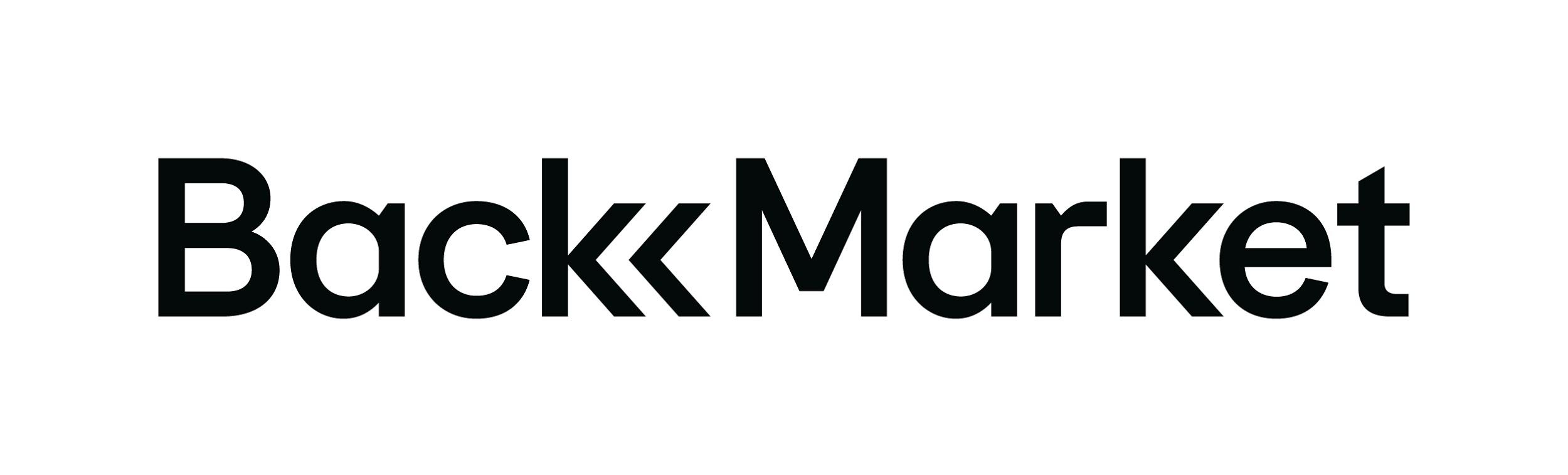 8 Tips To Make Your Phone Last LongerBased on its experience working with more than 1700 sellers of renewed devices, Back Market’s Innovation Lab team weighs in on 8 best practices to make your current phone last as long as possible:Keep your software updated (as long as your phone is less than five years old and able to run the latest operating systems software you can improve its speed and extend its life)Charge it properly: Use proper accessories and charging cables with the appropriate certifications when possible. The cheap options you see at the checkout stand at CVS are tempting, but can cause more harm than good.Battery health is typically the top reason phones fail. When your battery starts to show decreased performance (generally after two or three years, or about 500 charge cycles) replace it - this is the fastest, greenest way to increase performance. Free up space, delete unnecessary media and try not to store items locally to keep your phone working well.Be conscious of battery hungry apps. Some of the most popular apps are also the worst battery suckers, such as TikTok. You can learn more about battery usage in settings, most phones will break this down by app / activity.Keep your phone clean. Dust, dirt and debris can build up in your speaker and microphone openings causing poor sound quality.Backup your data. Use cloud services on another device like a computer.Watch reviews of products before purchasing them so you have better expectations on the difference between the device you already have and a newer model. You may not realize how similar your current one is to the newest!